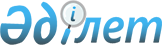 О внесении изменения в решение маслихата от 9 февраля 2015 года № 291 "Об определении размера и порядка оказания жилищной помощи в городе Костанае"
					
			Утративший силу
			
			
		
					Решение маслихата города Костаная Костанайской области от 2 ноября 2023 года № 62. Зарегистрировано в Департаменте юстиции Костанайской области 3 ноября 2023 года № 10073. Утратило силу решением маслихата города Костаная Костанайской области от 9 февраля 2024 года № 80
      Сноска. Утратило силу решением маслихата города Костаная Костанайской области от 09.02.2024 № 80 (вводится в действие по истечении десяти календарных дней после дня его первого официального опубликования).
      Костанайский городской маслихат РЕШИЛ:
      1. Внести в решение маслихата "Об определении размера и порядка оказания жилищной помощи в городе Костанае" от 9 февраля 2015 года № 291 (зарегистрировано в Реестре государственной регистрации нормативных правовых актов под № 5400) следующее изменение:
      в приложении 1 к указанному решению пункт 5 изложить в новой редакции:
      "5. Выплата компенсации повышения тарифов абонентской платы за оказание услуг телекоммуникации социально защищаемым гражданам осуществляется в соответствии с приказом Министра цифрового развития, инноваций и аэрокосмической промышленности Республики Казахстан от 28 июля 2023 года № 295/НҚ "Об определении размера и утверждении Правил компенсации повышения тарифов абонентской платы за оказание услуг телекоммуникаций социально защищаемым гражданам" (зарегистрирован в Реестре государственной регистрации нормативных правовых актов под № 33200).".
      2. Настоящее решение вводится в действие по истечении десяти календарных дней после дня его первого официального опубликования.
					© 2012. РГП на ПХВ «Институт законодательства и правовой информации Республики Казахстан» Министерства юстиции Республики Казахстан
				
      Председатель Костанайского городского маслихата 

О. Байгабулов
